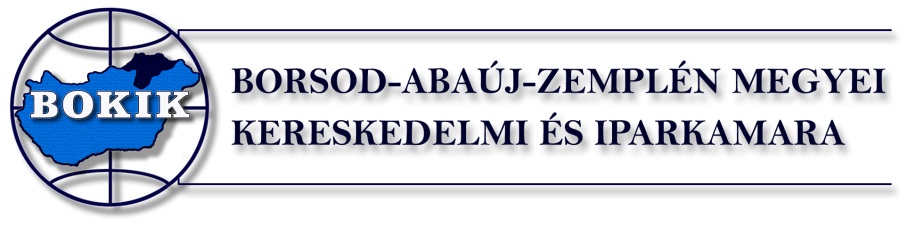 Általános tájékoztatás mestervizsgára történő jelentkezéshezMestervizsgára annál a területi kamaránál lehet jelentkezni, amelynek a vizsgára jelentkező által képviselt vállalkozás a tagja, alkalmazott jelentkezése esetén annál a területi kamaránál, melynek a munkáltató tagja. Ha a mestervizsgára jelentkező által képviselt vállalkozás, illetve munkáltatója nem kamarai tag, akkor a jelentkező lakóhelye szerinti területi kamara jogosult a jelentkezés elfogadására.Az első lépés a mestervizsga jelentkezési lap kitöltése (mely letölthető a kamara honlapjáról, vagy személyesen átvehető a Borsod-Abaúj-Zemplén Megyei Kereskedelmi és Iparkamarában 3525 Miskolc, Szentpáli u. 1. II. emelet 201. iroda – Ideiglenes cím: 3525 Miskolc, Vologda u. 3.)Mestervizsgára való jelentkezés feltételei: - szakmai képesítést igazoló közokirat vagy annak hiteles másolata,- az adott szakma mestervizsga követelményében (MVK) előírt szakirányú szakmai gyakorlattal rendelkezik, és azt 30 napnál nem régebbi munkáltatói igazolással vagy vállalkozói igazolvánnyal, vagy a nyilvántartásba vételt tanúsító igazolással, vagy cégkivonattal igazolja, - az MVK-ban megfogalmazott feltételeknek a vizsga első napjáig kell teljesülniük, a felkészítésen való részvételnek nem feltétele.A jelentkezési lap mellékleteként a kamara munkatársa által hitelesített bizonyítványmásolat is elfogadható.A szakmai követelmény (MKIK Honlap Mesterképzés menüpont) áttanulmányozása után el tudja dönteni rendelkezik-e azon szakmai és elméleti ismeretekkel, hogy a mestervizsga követelményeinek meg tudjon felelni.Amennyiben úgy érzi, hogy a mestervizsgára bocsátás előtt felkészítést igényel, kamaránk biztosítja a tanfolyamon való részvételét.Mestervizsgára a felkészítő tanfolyamokat a területi kamarák szervezik és bonyolítják. A képzések időtartamáról, ütemezéséről, költségeiről az illetékes területi kamara tud bővebb felvilágosítást adni.Vizsgadíj: A vizsgadíj a Magyar Kereskedelmi és Iparkamara Mesterképzési és Mestervizsga Szabályzatában megállapított összeg: -          a kamarai tagok esetében bruttó 100.000 Ft, -          nem kamarai tag (regisztrált vállalkozás) esetében bruttó 120.000 Ft.A mestervizsgával kapcsolatos felmentési kérelmekről, jogorvoslati lehetőségekről, vizsgaismétlésekről és minden egyéb kérdésekről a Magyar Kereskedelmi és Iparkamara Mesterképzési és Mestervizsga Szabályzata rendelkezik.Mestervizsgára az alábbi szakmákban folyamatosan lehet jelentkezni:Bővebb felvilágosítást telefonon vagy személyesen a Borsod-Abaúj-Zemplén Megyei Kereskedelmi és IparkamaránálNémeth Zsoltszakképzési irodavezetőtel: 46/501-095fax: 46/501-099email: nemeth.zsolt@bokik.huÁcs, állványozó mesterAudio- és vizuáltechnikai műszerész mesterAutóelektronikai műszerész mesterAutószerelő mesterBádogos mesterBőrdíszműves mesterBurkoló mesterBútorasztalos mesterCipőkészítő mesterCNC gépkezelő mesterCukrász mesterDekoratőr-kirakatrendező mesterDíszműkovács mesterElektromos gép- és készülékszerelő mesterElektronikai műszerész mesterÉpületasztalos mesterÉpület- és szerkezetlakatos mesterFehérnemű-készítő és kötöttáru összeállító mesterFényképész- és fotótermék kereskedő mesterFérfiszabó mesterFestő, díszítő, mázoló és tapétázó mesterFodrász mesterFogtechnikus mesterGáz- és tüzeléstechnikai műszerész mesterGázfogyasztóberendezés- és csőhálózat-szerelő mesterGépi forgácsolóHangszerkészítő - fafúvós mesterHangszerkészítő - orgona mesterHangszerkészítő - rézfúvós mesterHangszerkészítő vonós-pengetős mesterHangszerkészítő - zongora mesterHegesztő mesterHűtő-, klíma és hőszivattyúberendezés szerelő mesterIpari alpinista mesterIpari gépész mesterJárműfényező mesterKarosszérialakatos mesterKádár mesterKályhás mesterKárpitos mesterKelmefestő- és tisztítő mesterKerámia és porcelántárgykészítő mesterKereskedő mesterKéményseprő mesterKépkeretező és üvegező mesterKézápoló és műkörömépítő mesterKozmetikus mesterKőfaragó, műköves és épületszobrász mesterKőműves mesterKötő mesterKözpontifűtés- és gázhálózat rendszerszerelő mesterLábápoló mesterLakberendező mesterLátszerész és fotócikk-kereskedő mesterMagasépítő mesterMotorkerékpár-szerelő mesterNői szabó mesterÓrás mesterOrtopédiai cipész mesterOrtopédiai kötszerész és fűzőkészítő mesterOrtopédiai műszerész mesterÖntő mesterÖtvös, fémműves mesterPapírfeldolgozó mesterPapírgyártó mesterPincér mesterSzakács mesterSzerszámkészítő mesterSzűcs mesterTetőfedő mesterVadászpuska műves mesterVendéglátásszervező-vendéglős mesterVillanyszerelő mesterVízvezeték- és vízkészülék-szerelő mester